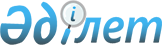 Об определении сроков предоставления заявки на получение субсидий и оптимальных сроков сева приоритетных сельскохозяйственных культур на 2015 годПостановление акимата Алтынсаринского района Костанайской области от 17 июня 2015 года № 131. Зарегистрировано Департаментом юстиции Костанайской области 21 июля 2015 года № 5762

      В соответствии с пунктом 2 статьи 31 Закона Республики Казахстан от 23 января 2001 года "О местном государственном управлении и самоуправлении в Республике Казахстан", пунктом 10  Правил субсидирования повышения урожайности и качества продукции растениеводства, стоимости горюче – смазочных материалов и других товарно – материальных ценностей, необходимых для проведения весенне – полевых и уборочных работ, путем субсидирования производства приоритетных культур и стоимости затрат на возделывание приоритетных сельскохозяйственных культур в защищенном грунте, утвержденных приказом исполняющего обязанности Министра сельского хозяйства Республики Казахстан от 27 февраля 2015 года № 4-3/177, на основании письма товарищества с ограниченной ответственностью "Костанайский научно - исследовательский институт сельского хозяйства" о рекомендуемых оптимальных сроках сева приоритетных сельскохозяйственных культур от 26 мая 2015 года № 1-137 акимат Алтынсаринского района ПОСТАНОВЛЯЕТ:



      1. Определить сроки предоставления заявки на получение субсидий на повышение урожайности и качества продукции растениеводства, стоимости горюче - смазочных материалов и других товарно - материальных ценностей, необходимых для проведения весенне - полевых и уборочных работ, для включения в список сельскохозяйственных товаропроизводителей - с 22 июня по 30 июня 2015 года.



      2. Определить оптимальные сроки сева по каждому виду субсидируемых приоритетных сельскохозяйственных культур на 2015 год согласно приложению к настоящему постановлению.



      3. Контроль за исполнением постановления возложить на заместителя акима района Алпысбаева Б.С.



      4. Настоящее постановление вводится в действие по истечении десяти календарных дней после дня его первого официального опубликования и распространяется на отношения, возникшие с 25 апреля 2015 года.      Аким

      Алтынсаринского района                     Б. Ахметов

Приложение        

к постановлению акимата  

от 17 июня 2015 года № 131  Оптимальные сроки сева по каждому

виду субсидируемых приоритетных

сельскохозяйственных культур на 2015 год
					© 2012. РГП на ПХВ «Институт законодательства и правовой информации Республики Казахстан» Министерства юстиции Республики Казахстан
				№Виды приоритетных сельскохозяйственных культурОптимальные сроки сева1Яровая пшеницас 15 мая по 12 июня2Яровая твердая пшеницас 18 мая по 5 июня3Овес, ячменьс 15 мая по 15 июня4Просо, гречихас 20 мая по 15 июня5Зернобобовые культурыс 15 мая по 10 июня6Подсолнечникс 10 мая по 5 июня7Рапсс 20 мая по 8 июня8Ленс 12 мая по 5 июня9Сафлорс 10 мая по 2 июня10Кукуруза и подсолнечник на силосс 15 мая по 5 июня11Кормовые культуры, в том числе многолетние бобовые травы первого, второго и третьего годов жизнипервый срок - с 1 мая по 10 июня, второй срок - с 5 июля по 31 августа12Многолетние травы первого, второго и третьего годов жизни, посеянные для залужения (или коренного улучшения) сенокосных угодий и (или) пастбищных угодийпервый срок - с 1 мая по 10 июня, второй срок - с 5 июля по 31 августа